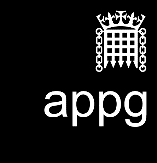 HOUSE OF COMMONS SW1A 0AAAll Party Parliamentary Corporate Governance GroupANNUAL GENERAL MEETINGMONDAY 8TH MARCH 2021 AT 12 NOON VIA ZOOM - MEETING MINUTESMembers Present:Mark Garnier MP – ChairBaroness Bowles – OfficerStephen Timms MP – OfficerKirsty Blackman MP – OfficerBaroness WheatcroftBaroness GardnerJonathan Djanogly MPBob Blackman MPLord HaskellOpened at 12.00pm Mark Garnier, Chair welcomed all members  and paid tribute to the Group’s President, Lord Gordon of Strathblane who sadly died during 2020 of CoronavirusApologies were received from:Lord Flight, Baroness McIntosh and Lord McNally AGM 2020 minutes These were approved Election of Officers Baroness Gardner proposed the election of officers en bloc and this was seconded by Bob Blackman MPMark Garnier MP (Chair) Kirsty Blackman MP Stephen Timms MPBaroness BowlesBaroness WheatcroftThis was approvedStatement of accountsThe Chair presented the Statement of Accounts which he said were healthyHe noted the 45k for the Edinburgh business school research which had been very successful and was submitted to the Secretary of State at BEIS.The accounts were approvedReport on 2020The Chair reported that although it had been a difficult year, the Group had continued with its events and held 2 in Parliament and 3 virtual events online He noted that as no physical events had taken place since March, the Group had not asked for sponsorship in 2020. This will only resume when the Group can return to Parliament for the meetings The Group had produced a report through the University of Edinburgh Business School – Factors influencing the decline in the number of public companies in the UK. It was a very good report which had been well received and had been submitted to Lord Hill for his consultation. The next event is on April 21st when Lord Callanan will speak on the forthcoming BEIS consultation on corporate governance. The Chair will write to MPs to encourage support for the Group AOBReturn to Parliamentary meetingsIt will be some time before going back to Parliament as the House of Commons is not taking bookings until October. Kirsty Blackman MP said corporate governance will be part of her focus over the next year so she will be attending more events in the time. Mark Garnier MP proposed that Kirsty chair the proposed inquiry on the BEIS consultation and this will be discussed further by the Officers Hill Report Jonathan Djanogly MP emphasized the importance of this report for the group and it was agreed that a Group meeting should take place to discuss the report and decide on any further actionThe Chair thanked the Secretariat for their diligent work during the year and this was echoed by members.The meeting closed at 12.15 pm. Chair – Mark Garnier MPOfficers: Baroness Bowles of Berkhamsted, Kirsty Blackman MP, Stephen Timms MP, Baroness WheatcroftFacilitator: Jennifer-Bryant-Pearson Email: Jennifer@cgforum.co.uk  Web: www.appcgg.co.uk